МИРКО ШОШИЋ Академик проф. др Мирко Шошић рођен је 9. јуна 1935. године у Сарајеву. Живи на Палама и у Бањој Луци. Oсновну школу, гимназију и Медицински факултет завршио је у родном граду. На Хируршкој клиници „Проф. др Благоје Ковачевић” радио је (као хирург, а касније и шеф одсјека) све до напуштања Сарајева, 18. августа 1992. године. Пред рат 1992–1995. постављен је за шефа Грудне и васкуларне хирургије. Докторску дисертацију Хируршки узрочници и оперативна траума као етиолошки фактори синдрома шокног плућа (АРДС-а) одбранио је на Медицинском факултету у Сарајеву 1986. године. Био je нa специјалистичком усавршавању y Београду, Прагу, Љубљани, Лондону, а оквиру међудржавног уговора између СФРЈ и Либије радио је годину дана као шеф хируршког одјељења у Либији. Послије завршених супспецијализација, највише се бавио грудном васкуларном и трансплантационом хирургијом и хируршким лијечењем поремећаја ритма срца (електростимулација). За успјехе на пољу имплементације електричних стимулатора срца, заједно са колегама из тима, добио је Шестоаприлску награду града Сарајева (1986). Један је од оснивача експерименталне медицине у Сарајеву. 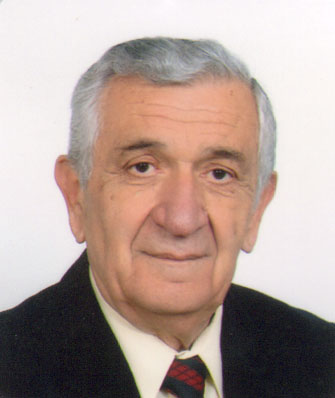 Упоредо са хируршким активностима на клиници, на Медицинском факултету у Сарајеву биран је за асистента 1974, доцента 1987, ванредног 1991. и редовног професора за предмет Хирургија. Са групом сарадника учествовао је 1994. у оснивању Медицинског факултета у Фочи, гдје је држао наставу из хирургије и упоредо радио у Ратној болници „Коран” на Палама. Од 1998. до 2004. био је редовни професор на Факултету физичке културе (касније Факултет физичког васпитања и спорта) на Палама, за предмете Физиологија спорта и Спортска медицина.Осим стручне, наставне и научноистраживачке дјелатности активно је био ангажован у раду Хируршке секције БиХ, којој је предсједавао 1984. године. Од 1988. до 1992. био је предсједник Удружења хирурга Југославије, као први хирург из БиХ на тој дужности. Активно је учествовао на бројним конгресима и састанцима у Београду, Загребу Љубљани, Новом Саду, Приштини, Хвару, Лондону, Амстердаму Јерусалиму, Бечу, Вашингтону.У току рата 1992–1995. напустио је Сарајево и прешао на Пале, гдје је радио као хирург у Ратној болници „Коран”. Именован је за првог директора Клиничког центра Медицинског факултета у Српском Сарајеву. За рад у току рата одликован је Орденом милосрђа. Био је министар здравља у Влади PC (од новембра 1996. до јануара 1998), те координатор и вођа пројекта Свјетске здравствене организације (WHO) за израду Стратешког плана реформе u реконструкције здравственог система Републике Српске 1997–2000. године. Као службеник WHO, организовао и водио Школу породичне медицине у Требињу 1998/99. године. Први је хирург – Србин који је у Холандији држао неколико предавања о ратним болницама. Радио је на пројекту електростимулације срца у Републици Српској. Иницијатор је и један од аутора пројекта Кардиохируршког центра у Републици Српској.Добитник је Сребрне плакете града Источно Сарајево (2014), плакета Медицинског факултета у Фочи (2016), и Универзитета у Источном Сарајеву (2018), и бројних других признања и награда. За дописног члана Академије наука и умјетности Републике Српске изабран је 27. јуна 1997, а за редовног 21. јуна 2004. године. Био је замјеник секретара Академијиног Одјељења медицинских наука од 2004. до 2016. године.Објавио је преко 60 научних радова и десетак књига, међу којима су: Hirurgija – za studente medicine i stomatologije (коаутор), Sarajevo 1981; Sindrom šoknog pluća (ARDS), Sarajevo 1985; Прва помоћ у рату и шок, Пале 1995; Strategic Plan for Health System and Reconstruction (коаутор), Banja Luka 2000; Реформа здравственог система Републике Српске до 2000. (коаутор), Бања Лука 2000; Sportska medicina (коаутор), Istočno Sarajevo 2005; Sportska fiiziologija, Istočno Sarajevo 2005; Grudna hirurgija i povrede grudnog koša, Banja Luka 2011; Ратне болнице – двадесет година (1992–2012) здравствене заштите и осигурања у Сарајевско-романијској регији (коаутор), Бања Лука 2013, Подгорица 20172.Приређивач је књиге Ратни дневник Пале 1993–1995, ауторке Јени Лигтенберг (Београд: Свет књиге, Бања Лука: Академија наука и умјетности Републике Српске и Источно Сарајево: Матична библиотека, 2016), и аутор пропратних текстова објављених уз Дневник. Књига је представљена на Београдском сајму књига (октобра 2016), Дому вojске и просторијама САНУ у Београду, у Бања Луци, Приједору, Палама, Источном Сарајеву и другим мјестима (2017). Прикази књиге објављени су у дневном листу „Политика”, часопису „Књижевне новине” и недјељнику „Печат”. Скраћено издање, у 18 наставака, објављивано је у листу „Вести” из Франкфурта, намијењеном читаоцима у дијаспори. Књига је преведена на енглески језик и требало би да буде штампана 2018. године.